Vive con Sus padre	  Su familia	 Parientes	 Solo Personas que dependen de usted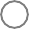 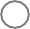 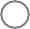 Hijos	Cónyuge	Padres	OtrosEstado Civil Soltero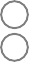 Casado	OtroNombreVive FinDomicilio	OcupaciónNombre	DirecciónDesde año	Hasta añoTitulo RecibidoEstudios que esta efectuando en la actualidad:Escuela 		Horario 	Curso o Carrera 	Grado  	Concepto	Actual o último	Anterior	Anterior	Anterior Tiempo que prestósus serviciosNombre de la compañiaDirecciónTeléfonoPuesto desempeñadoSueldo Mensual:Motivo de separaciónNombre de su jefe directoPuesto de jefe directoPodemos solicitar informes de ustedSi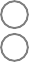 No (Razones)Comentarios de sus jefes¿Como supo de este empleo?		¿Tiene usted otros ingresos?		Importe mensual  Anuncio	    Otro medio (anótelo) 		 No     Si (descríbalos) 		$  	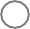 ¿Tiene parientes trabajando en esta Empresa?		¿Su cónyuge trabaja?			Percepción mensual  No      Si (nómbrelos) 		 No     Si (¿dónde?)	 		$  	¿Ha estado afianzado?		¿Vive en casa propia?	Valor aproximado  No      Si (nombre de la Cía.) 		 No     Si	$  	¿Ha estado afiliado a algún sindicato?	¿Paga renta?	Renta mensual No      Si ¿a Cuál? 		 No     Si	$  	¿Tiene seguro de vida?	¿Tiene automóvil propio?  Marca	Modelo No      Si (nombre de la Cía.) 		 No     Si	 		 	¿Puede viajar?	¿Tiene deudas?	Importe Si	 No (razones) 		 No     Si (¿con quién?) 		$  	¿Esta dispuesto a cambia de lugar de residencia?	¿Cuanto abona mensualmente? Si	 No (razones) 		$	 Fecha en que podría presentarse a trabajar		¿A cuánto ascienden sus gastos mensuales?$  	 	COMENTARIOS DEL ENTREVISTADOR Y FIRMA	Hago constar que mis respuestas son verdaderasFirma del solicitanteDiseñado por Solicitud-online.com es exclusivamente para uso personal no pudiendo ser compartido en internet.Padre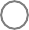 MadreEsposa(o)Nombre y edades de los hijosNombre y edades de los hijosNombre y edades de los hijosNombre y edades de los hijosNombre y edades de los hijos